ENGLISH HOLIDAY HOME WORK *CLASS. 7thDATE : -  JULY 1 to JULY 10*1.Cover your LITERATURE and GRAMMAR Notebooks and Books with brown sheets and design your covers using proverbs ,quotations, course based messages etc . Do not forget to label your notebooks and cover them with cellophane sheets.2. Prepare a debate on the topic'Parents are the best friends of teenagers'Write notes on points for the motion and against the motion.          OR2. Eating a balanced diet during childhood and adolescence is very important. Write an article on a file page on the topic   'Eating junk food leads to obesity.'3. Make a list of 10 idioms and 10 proverbs and from your Language book and frame sentences from them in your language notebook .4.Translate any five sentences of daily conversation in your holiday homework register and practice exercising them.5. Read any of the suggested books thoroughly during your vacations."The adventures of Tom Sawyer -  by Mark Twain"                 OR"Harry Potter - the series by JK Rowling".               OR"Around the world in 80 days - by Jules verna"ENGLISH LITERATURELesson-1The Surprise PartyA .  Answer these questions in brief:Q1. Who was Bilbo?expecting? Which lines from the text suggest this?A1. Bilbo was expecting Gandalf, the leader of the dwarf wizards. This is suggested from the lines:'I am so sorry to keep you waiting!'he was going to say, when he saw that it was not Gandalf at the door.Q2. Who was the first dwarf to visit Bilbo?A2. Dwalin was the first to visit Bilbo.Q3. How did Bilbo react when the visitors start pouring in?A1.Bilbo was very angry and puzzled but he remained calm and welcomed them all and offered him food rather than telling them to go.Q4. What conveys that Bilbo was not too happy with the visitors?A4.Bilbo was bewildered to see so many uninvited  dwarfs at his home and did not want to listen or understand their adventurous conversation. This conveys that he was not too happy with the visitors.Q5. What indicates that the visitors where quite comfortable in Bilbo's house?A1. The visitors were enjoying and asking for drinks,coffee,eggs and cakes. Gandalf also called it to be a merry gathering.At last , they asked for the music and sang as they played their instruments. This indicates that the visitors were quite comfortable in Bilbo's house.Q6.what does 'throng'mean? Why didn't Bilbo like the sound of this word?A6. 'Throng' means a crowd or a large group of people.Billbo did not like the sound of this word because the dwarfs were now crowded in his neaf room which was very awkward for him.Q7. Who did Gandalf finally arrive with?A7. Gandalf finally arrived with Thorin, an enormously important and proud dwarf.B. Answer these questions with reference to the context.1.The poor little Hobbit sat down in the hall and put his head in hands, and wondered what had happened, and what was going to happen , and whether they would all stay to supper.a) Who was' the poor little Hobbit'?A-The poor little Hobbit was Bilbo Baggins.b) who does 'they' refer to here?A-They'  here is referred to thirteen dwarfs whose leader was Gandalf.c) Why did the Hobbit put his head in his hands?A-The Hobbit put his head his hands because he didn't like so many visitors coming at his home without any notice.2.'Dwalinat your service !'he said with the low bow.a) Who was Dwalin?A-Dwalin was the first dwarf to visit Bilbo's house.b) Where was Dwalinn when he said this?A-Dwalin has just pushed himself inside the Bilbo's room.c) Who is he addressing here ?How did the listener react?A-He is addressing Bilbo Baggins here. He felt surprised at his sudden arrival.3)' Of course !' said Thorin .And after .We shall not get through the business till late! But we must have some music first.'a) who was Thorin?A-Thorin was the last dwarf entering Bilbo's house. He was an enormously important and proud dwarf .b) Why did he say' Of course' here?A-When Bilbo asked them whether they would stay for supper, he said," of course" they will.c) What business was he talking about?A-He was talking about the business of getting their kingdom back from Smaug, the dragon.C. Answer these questions:1.In what manner did Dwalin enter bilbo's house?A1.Dwalin pushed himself inside the Bilbo's room as soon as he opened the door.2. Why did bilbo invite Dwalin to stay for tea ?What does it reveal about him?Ans. Bilbo invited Dwalin to stay for tea because the silence that was following had become uncomfortable for him.This tells that Bilbo was hospitable, socialable and  likes the company of visitors.3. What did say after he entered the house?A3. After he entered the house, Kili said ,"Let us join the throng."4. What did the dwarves discuss as they sat at the table?Ans.The dwarfs discussed about their deep dungeons and old caverns which were now taken over by the Smaug, the dragon.5. Why didn't Bilbo want to understand what the dwarves talked about?Ans.Billbo didn't want to understand what the dwarves talked about because he was not interested in too much adventure.6. What did Gandalf ordered Bilbo to do once he arrived?A-Gandalf ordered for a few eggs and the cold chicken as soon as he arrived.7.What effect did the song have on Bilbo? What is revealed about the dwarvess in this song?Ans.Bilbo felt something waking up inside him.He felt the love of beautiful things made by hand. He wished to go and see the great mountains and hear the pine trees and the waterfalls and explore the caves.This song reveals the agony of the dwarves when there cavernss are taken over by the dragon.PRAYAG PUBLIC SCHOOL & COLLEGEHOLIDAY ASSIGNMENT 2020-2021 [21th June to 30th June]CLASS 7 SCIENCESECTION A  All the assignments in section a have to be done in science interleaf copy (class work copy) in a very neat and clean handwriting.Chapter 1-Nutrition in Plants 1. What are Symbionts, what make Lichens a symbiotic plant?2. Why carnivorous plants trap insects?3. Explain the process of catching insect of Venus flytrap (Dionaea) plant.4. What are the prime nutrients a plant absorbs by the soil?Chapter 2-Ulitization of food in Plants and Animals  5. Explain in brief the process of digestion in stomach.6. What is the role of Liver and Gall bladder in our digestion?7. Discuss the role of Pancreatic juice on food breakdown.8. In which part of the alimentary canal absorption of digested food takes place.9. What are villi? What is their function and location?10. In how many parts stomach of ruminants divided. Explain the largest part.Chapter 3-Fibre to Fabric  11. Why is wool most suitable for winter wears?12. Name the two type of protein from which silk is made up of?13. Give a test to identify natural silk 14. What is the purpose of dipping cocoon is hot boiling water.SECTION B-All the assignments in this section have to be done in holiday homework register (combined register for all the subjects)Chapter 1-Nutrition in Plants15. Read and understand activity 1 on page no 12 and write it in your holiday homework copy and based on this activity answer the below questions Why we boil the green leaf in water?Why the green color of the leaf comes out in alcohol?Define bleaching of the leaf.Why bleaching is necessary in this activity?Why the bleach leaf turns blue black when iodine solution is added to it? Chapter 2-Ulitization of food in Plants and Animals  16. From page no 30, draw a well labeled diagram of Euglena and write a short note on it. Chapter 3-Fibre to Fabric  17. Read and understand activity 1 on page no 49. Perform it at home under the supervision of your parent or guardian. Write down the observations. SECTION C-Project and activity has to be done either in holiday homework register or project/activity file ACTIVITY- Draw a well labeled diagram of Human digestive system, write and learn all the functions of the different parts of it. Pg 35 fig 2.9PROJECT- Collect different varieties of fabrics available in your home [example- wool, silk, cotton, rayon, polyester, nylon] cut 1 inch x 1 inch pieces, stick it in your holiday homework register or project/activity file and write its characteristics [ example- light weight, heavy wt, shiny, dull, smooth, rough, even surface, rough surface  etc ].Holiday Home work * Class 7  HINDI LITERATURE 21 June  To 30 June* (३)२० मुहावरे (१०) लोकोक्तियां ( २०) पर्यायवाची ( १५) विलोम शब्द (१०) अनेक शब्दों के एक शब्द (व्याकरणc.w.copy ) मैं लिखकर याद करना है। 1 July To 10 July  निबंध ----(१) covid---19(कोरोना) रूपरेखा--------यह संक्रमण क्या है, कैसे फैलता है, इसकी रोकथाम ,और बचाव के कारण।(२) आदर्श विद्यार्थी (३) अनुशासनHoliday H.W.copy मैं लिखना है (इंटरनेट की मदद से)। पत्र --------(१) प्रधानाचार्य को छुट्टी के लिए प्रार्थना पत्र(२) प्रधानाचार्य को शुल्क क्षमा के लिए आवेदन पत्र(३) कुसंगति से बचने के लिए छोटे भाई को पत्र लिखिए। (C.w.copy) अनुच्छेद लेखन ----------(१) बाल दिवस (२) मीठी बोली (३) हमारा राष्ट्रीय ध्वज (४) अपना पसंदीदा त्योहार। संवाद लेखन ----------दूरदर्शन पर प्रसारित 26 जनवरी परेड के विषय में पिता और पुत्र के बीच का संवाद लिखिए।Holiday Homework Class 7        COMPUTER21 to 30 JuneRead chapter no 3 underline the Hard words and find their meanings in English as well as in Hindi in your book. *Frame two questions in each paragraph .*Do exercise page no 28 ,29 in your Holiday Home work copy. 1 July to 10 july* Technical Terms /key wordsExplain Active cell ,Spread sheet, work book, Work sheet, Cell address, Address Bar, Formatting cell .*Work sheet -What is machine? - Define the characteristics of computer .-what do you know about computer generation? Define all. -What is language? Explain High Level Language and Low Level Language. -Differentiate between Interpreter and compiler .-How does a computer work? -What is Language? -What is programming Language?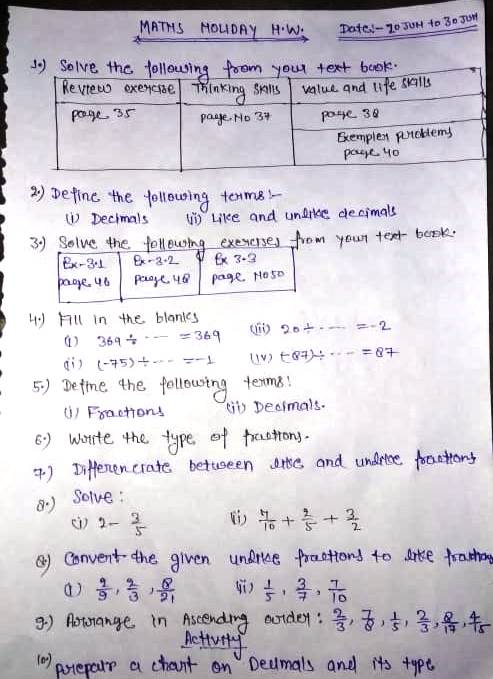 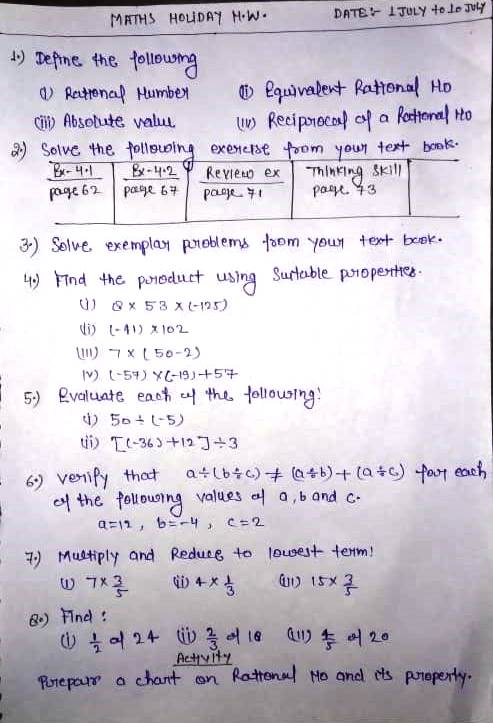 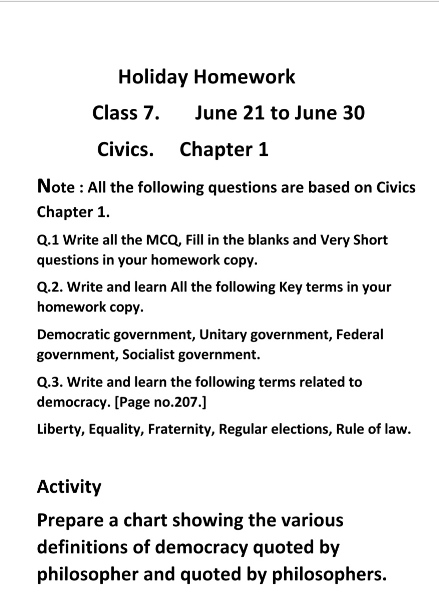 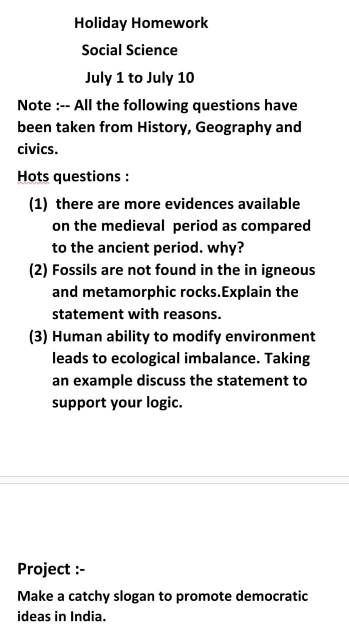 